Театрализованная  игра:«Шамилил хъала»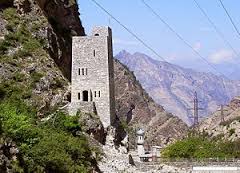 Разработала: Абдулазизова С.С.д/с. «Чебурашка» с.Ленинаул                                                                                                            Казбековского района2015г.Мачуялги чухъабиги рет!арал васал бегун т!агъралги т!ад лъолаго, кодор хунжрулги ккун,Дагъистаналъул бакъаналда рекъон рач!уна группаялде  жанире.                                                                                                                                                                       Бакьулъги ч!ун ах!ула кеч!  «Кавказалъул бах!арчи» (муз.народная, сл. Абдулазизовой С.)Муг!рузул ДагъистанГ!асрабалъ даимШамилил ц!ар бугоЦ!валъун кунч!улеб.Халкъалъе эркенлъиЖинца рагьаравШамилил х1акъалъулъБицуна нижей.Кавказалъул васалШамилил т!анчч!иВоре ц1уне рек!елъ Шамилил къвак!и.Хвел гьеч!ев ШамилийСаламги бит!унГ1исинал лъималазАх!ула гьаб к1еч1.Расул.  Байзе буго жакъа Шамилил хъалаКъвак!арал васаца  Цадахъги лъугьун.Ах!мад. Амма нилъер хъалаТушманасдасаЦ1унун дунгун х!айзеРази ругелищ?Васал. Руго.Шамиль. Билал, Г!абдулагунАх!мад, ХункаргунРук!ина нуж жакъаНаибзабилъун.Мун мут!иг1ав, МурадХ1ажимурадлъунТолев вуго дицаДихъ валагьея!Дунгони абуни Шамиллъидал дун.Г1ин т!амун рук!а нужБуюрухъалъухъ.Кьея Х!ажимурад буюрухъ.Хункар. Буюрухъ гьадинабБук!ина жакъаКиналго рак!ареКъалъуда хадур.Гьаб Шамилил хъалаЦ1унизе бугин.Васал. Агьа!Абдула. Къват!ире рахъана Хундерил вассал.Билал. Жакъа чучарасулЧараги хвайги.Чучун хьваг!арасул,Хвалчен бекайги.Воспитатель. Гьел раг!абиги абун, лъималаца байбихьула хунжрул цоцалъ кьабизе, Дагъистаналъул бакъаналда гъоркь.Дагъистан ц!унила Къвак!арал васаз.Г!адалъ тушманасдаХанжарги кьабун.Эбел. Васал, рокъоре!Васал. Эбелазул гьаракь Рагинч!ебани,Х!айзе рук!ана нилъРогьинег1анги.Шамиль. Метерги рач!ина нилъ.